Муниципальное казенное учреждение культуры «Сычёвская централизованная библиотечная система»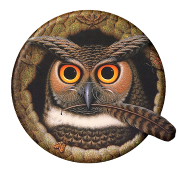 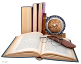 Утверждаю:                        Директор ЦБС _________ Т.А. Асянова	                  М П.г. Сычёвка, 2015г1. Основные направления деятельности, цели и задачи.                                                 Работа МКУК «Сычёвская ЦБС» в 2016 году будет осуществляться, руководствуясь решениями ООН и ЮНЕСКО по проведению международных десятилетий, международных дат, юбилейными датами Российской истории. Приоритетные направления работы библиотек определяются отечественными федеральными, региональными программами, связанными с деятельностью по актуальным проблемам современности. Ведущие темы 2016 года Международные десятилетияПод эгидой ООН:2006-2016 года - Десятилетие реабилитации и устойчивого развития пострадавших регионов (третье десятилетие после Чернобыля)2013- 2022 года - Международное десятилетие сближения культур2016 год - 70 лет ЮНИСЕФ - Детский фонд ООН2016 год - 60 лет международной премии Ганса Христиана Андерсена.Под эгидой ЮНЕСКО:2016 год - 70 лет ЮНЕСКО - Организации объединенных наций по вопросам образования, науки и культуры.В Содружестве независимых государств2016 год - Год образования в странах СНГ с целью развития гуманитарных связей между странами, а также для сближения межгосударственных стандартов образования (Решение Совета глав государств СНГ 10 октября 2014 года, город Минск)Федеральная целевая программа развития образования на 2016 - 2020 годы утверждена постановлением Правительства Российской Федерации от 23.05.2015 № 497.ФЕДЕРАЛЬНАЯ ЦЕЛЕВАЯ ПРОГРАММА "Развитие физической культуры и спорта в российской федерации на 2016–2020 годы" (Утверждена Постановлением Правительства Российской Федерации от 21.01.2015г №30) Федеральная целевая программа «Русский язык» на 2016 - 2020 годы утверждена постановлением Правительства Российской Федерации от 20.05.2015 № 481.ФЕДЕРАЛЬНАЯ ЦЕЛЕВАЯ ПРОГРАММА «Чистая вода» на 2011 – 2017 годы (Утверждена Постановлением Правительства Российской Федерации от 22 декабря . N 1092) ГОСУДАРСТВЕННАЯ ПРОГРАММА Российской Федерации «Информационное общество» (2011–2020 годы). (Утверждена Правительством Российской Федерации от 20.10.2010 № 1815-р).Государственная программа Российской Федерации «Развитие образования» на 2013 — 2020 годы утверждена распоряжением Правительства Российской Федерации от 15.05.2013 № 792-р.Предоставлять библиотечные услуги населению Пути реализации:1. Совершенствование рекламно-информационной деятельности и связей с общественностью: создания и распространения собственной рекламно-информационной продукции; укрепления и расширения связей со СМИ;	поддержка и развитие  сайта  ЦБС;информация о библиотеке и её структурных подразделениях (филиалах, отделах);информация об услугах, предоставляемых библиотеками;привлечения населения к участию в работе библиотек и оценке их деятельности через проведение публичных отчетов перед населением о работе библиотек и взаимодействия с общественным советом библиотеки;повышение комфортности и доступности библиотек для всех категорий пользователей.2. Развитие социально-культурного партнерства, координации и кооперации деятельности общедоступных библиотек с учреждениями культуры, образования,  общественными организациями:разработка и реализация совместных  социокультурных программ и проектов с другими учреждениями и общественными организациями; организация библиотечно-информационного обслуживания социально незащищенных, социально неадаптированных и малообеспеченных слоев населения.3. Содействовать координации библиотечной деятельности с органами местного самоуправления Сычевского муниципального района и  сельских поселений, а также с ведомственными  библиотеками и другими учреждениями культуры и образования:Участвовать в проектах, региональных и муниципальных программах, направленных на развитие муниципальных  библиотек.Совершенствовать систему повышения квалификации сотрудников ЦБС. Формировать кадровые ресурсы  с учетом стоящих задач. Поддерживать и распространять лучший опыт работы библиотек.2. Библиотечная сеть. Состояние и структура.На 1.01.2016г. библиотечная сеть включает в себя 19 библиотек. Планируется произвести мероприятия по оптимизации библиотечной сети. Сотрудничество с Сычёвским районным обществом инвалидов по обслуживанию лиц с ограниченными возможностями. 3. Анализ основных контрольных показателей.4. Характеристика пользователей библиотеки и картина читательского спроса.Продолжить работу в координации с образовательными  учебными заведениями,  учреждениями культуры, с общественными организациями, церковью, Советом ветеранов, районным обществом инвалидов, Домом творчества детей, творческой интеллигенцией. Совершенствовать дифференцированное обслуживание приоритетных групп читателей: учащаяся молодежь, ветераны, пенсионеры, люди с ограниченными возможностями. Организация библиотечно-информационного обслуживания социально незащищенных, социально неадаптированных и малообеспеченных слоев населения.Проведение мероприятий по изучению информационных интересов и потребностей населения.5. Библиотечные фонды.Комплектование фондов проводить в соответствии с запросами читателей.Проводить мероприятия по привлечению дополнительных источников комплектования (спонсорская помощь, в дар от читателей).Своевременно проводить списание литературы. Выявление и списание  ветхих и устаревших по содержанию изданий. Проводить работу по воспитанию бережного отношения к книге. Вести постоянную работу с задолженностью.Проводить методическую работу с начинающими библиотекарями по вопросам сохранности фондов.Провести выборочную проверку фонда Субботниковской и Караваевской п/б.Вести Электронный каталог. 6. Финансирование деятельности библиотек.Финансирование МКУК «Сычёвская ЦБС» на 2016г составит:             руб.7. Справочно-библиографическая работа и информационное обслуживание читателей.Информационно-библиографическая работа – основа деятельности библиотеки. Основной задачей её на 2016 год остаётся  максимально полное удовлетворение информационных потребностей пользователей как с помощью обычных СБА, так и посредством использования новых информационных технологий. Информационно-библиографическая работа строится в большей степени на формировании умений, связанных с поиском информации, работе с новыми компьютерными технологиями, а также на освоении навыков анализа и синтеза полученной информации.Поэтому задачи на 2016 год:оперативное, полное, качественное предоставление информации в области общественно-политических, социальных и гуманитарных наук;информационно-библиографическое и справочное обслуживание пользователей на основе традиционных и современных информационных технологий, включая ресурсы Internet;повышение информационной культуры пользователей;координация деятельности и методическая помощь библиотекам системы по информационно-библиографическому обслуживанию.информационная поддержка социально-значимых проблем;подготовка и издание библиографических и информационных материалов.Для реализации поставленных задач необходимо  осуществить следующие функции:консультативная помощь пользователям в работе со справочно-библиографическим аппаратом библиотеки;индивидуальные консультации по библиографическому разысканию и методике работы с документами;оказание библиографической, методической, консультационной и практической помощи библиотекам системы;информационная деятельность;выполнение библиографических справок ;издательская деятельность;перейти на качественно более высокий уровень информационного обслуживания, предоставив доступ к собственным ресурсам (коллекции, реклама документов имеющихся в фонде библиотеки, размещение информационных материалов) через веб-сайт и электронный каталог. Проводить оперативное информирование абонентов коллективной и индивидуально информации.Провести следующие  обзоры:а) «библио - ретро»  (обзор  старых, редких  книг); «Старых книг забытые страницы».б) «библио - константа» (книги, пользующиеся  постоянным  спросом    читателей):  « «Есть книга любимая в нашей семье» …», Исторический роман», в) «библио - пресс»  (обзор  периодических  изданий). Обзоры, презентации различных журналов, «День периодики»Организовать следующие выставки:Выставка-просмотр «Душ человеческих добрые лекари», посвященная книге, пропаганде чтения»Пресс-выставка «На журнальной волне»: По страницам новых журналов»Выставка-реклама: Новые книги по краеведению»Провести познавательные экскурсии в библиотеку:Экскурсия-приглашение «Добро пожаловать в Сычевскую центральную межпоселенческую библиотеку» «Сычевской библиотеке – 155 лет»,Экскурсия-знакомство»: «Приглашаем записаться в читатели»Вести папки по актуальным темам и вопросам, интересующим читателей: Пресс-папка по правовой информации, «Из истории вещей», «Знатные люди Сычёвского края», «Культурная жизнь Сычевского района», «Великая Отечественная война в Сычёвском крае», «Творчество поэтов Сычёвского района» «Здоровый образ жизни»,  «Народное творчество», «Очевидное – невероятное», «Квартирный вопрос»На стенде «Библиотека информирует» своевременно обновлять  справочную информацию.Выпуск листовок с информацией о днях воинской славы в России..8. Основные мероприятия:В течение 2015г продолжится цикл  книжных выставок о писателях – юбилярах: «Есть имена и есть такие даты...», циклы бесед о писателях и книгах-юбилярах; акция «Мы читаем и вам предлагаем» (закладки читателей в понравившихся книгах), акция «Читаем детям о войне», акция «Библиотека на велосипеде» в поселенческих библиотеках, акция сбора книг на военную тематику «Народная библиотека – навстречу 70-летию Победы». Планируется продолжить смотр-конкурс на лучшее оформление территорий библиотек Сычёвского района.Постоянно будут проводиться рекомендательные беседы при выдаче литературы. Пополнять информацией  альбомы летописей населенных пунктов Сычёвского края.	Популяризация Дней воинской славы и памятных дат России под девизом «Будь достоин славы своих предков: организация  постоянно действующих выставок-хронографов «Дни славы русского оружия», «Об этом помнит вся Россия».Провести кольцевую книжную выставку «Дорогами победы».Продолжить оформление папки – досье «Земля у нас одна» (о работниках культуры Сычёвского района).9. Издательская деятельность.В 2016 году планируется издать:«2016 - Год кино» - буклет«Досуг в библиотеке»- памятка-закладка«Как ответить «нет» на предложение выпить»- памятка для подростков«Избиратель: Думай. Читай. Выбирай!»- памяткаКалендарь знаменательных и памятных дат«Первый русский историк Н.М. Карамзин» - рекомендательный список литературы«Е.В. Максимов – земляк, писатель, краевед2 – биобиблиографический указатель«Адресная социальная» - памятка«От скуки на все руки» -информационно-библиографический указатель (ДБ)Рекомендательные списки10. Организационно-методическая работа.  Вся работа методико-библиографического отдела будет подчинена решению задач, стоящих перед коллективом ЦБС в 2016г, обозначенных муниципальной подпрограммой «Организация библиотечного обслуживания населения в муниципальном образовании «Сычевский район» Смоленской области на 2014-2018 годы», районными целевыми программами и целевыми программами библиотек ЦБС. Организационно-методическая деятельность  ориентирована на совершенствование работы структурных подразделений МКУК «Сычёвская ЦБС» и осуществляется по следующим направлениям:Консультативно-методическая помощь.Аналитическая деятельность.Разработка нормативно-правовой документации. Исследовательская деятельность.Исследовательская деятельностьПрограммно проектная деятельностьПовышение квалификации библиотечных работниковАналитическая деятельностьНормативно - правовая документация. Издательская деятельностьИсследовательская деятельностьСистематически проводить семинары, организовывать дни делового общения, практикумы, консультации, круглые столы. С вновь принятыми  библиотекарями без специального образования (Вараксинская п/б, Юшинская п/б, Хлепенской п/б, ЦМБ) будут проводиться индивидуальные занятия и консультации.                                          Приоритетным направлением работы будет считаться военно-патриотическое воспитание. Провести семинары «Формы и методы работы библиотек с людьми с ограниченными возможностями». «Печатные формы рекламы библиотеки» и др. Систематически будут проводиться выезды в п/б с целью контроля работы филиалов и с оказанием методической помощи на местах.Пополнять фонд методической литературы, тематические методические папки и картотеки.11. Целевые программы и проекты библиотеки, участие в конкурсах.Разрабатывать целевые библиотечные программы по патриотическому и интернациональному воспитанию и работать по уже разработанным программам согласно планам реализации программ. Участвовать в конкурсах.12. Инновационная работа.Опираясь на передовой опыт библиотечной деятельности искать и внедрять инновационные методы работы, новые услуги.13. Новые информационные технологии в работе библиотек района.Внедрение современных технологий в обслуживание, активное участие в  работе сайта ЦБС. Повышение информационной компетентности персонала и пользователей библиотек. Обучение методам поиска информации и пользованию информационными ресурсами библиотекарей поселенческих библиотек.14. Библиотека в местном сообществе.Разработка и реализация совместных краеведческих и социокультурных программ и проектов с другими учреждениями и общественными организациями.Публиковать в местной газете информационные материалы, материалы о работе библиотек.Совершенствование рекламно-информационной деятельности и связей с общественностью: -	проведения общегородских, общепоселенческих рекламных акций; -	создания и распространения собственной рекламно-информационной продукции; -	укрепления и расширения связей со СМИ;	-           поддержка и развитие  сайта  ЦБС;-	привлечения населения к участию в работе библиотек и оценке их деятельности;-           развитие фандрайзинга, работа со спонсорами.15. Состояние кадровых ресурсов.Повышать профессиональный уровень кадров МКУК «Сычёвская ЦБС». Провести оптимизациею сети библиотек согласно Дорожной карты. 16. Материально-техническая база библиотек.Привлекать средства спонсоров на требующиеся ремонтные работы, комплектование фонда. Читателей10178Посещение128345Книговыдача242900Количество выданных справок по информационным запросам читателей7020Форма мероприятияФорма мероприятияНазвание мероприятияИсполнительИсполнительИсполнительДата проведенияДата проведенияДата проведенияЯнварь Январь Январь Январь Январь Январь Январь Январь Январь Выставка -призывВыставка -призыв«Наш выбор  - Мир без наркотиков!»ЦБЦБЦБ12.01-19.0112.01-19.0112.01-19.01Выставка-портретВыставка-портрет«Литературный портрет Салтыкова - Щедрина»- 190 лет со дня рождения М.Е. Салтыкова-Щедрина (1826-1889),  русского писателяЦБЦБЦБ25.01-02..0225.01-02..0225.01-02..02Эко-выставкаЭко-выставка«Жили-были рыбы, птицы, звери»ЦБЦБЦБ20.01-28.0120.01-28.0120.01-28.01Информационный листок Информационный листок День полного освобождения советскими войсками города Ленинграда от блокады его немецко-фашистскими войсками (1944 год)ЦБ, ЦПИ и ЦДИЦБ, ЦПИ и ЦДИЦБ, ЦПИ и ЦДИ25.01-28.0125.01-28.0125.01-28.01Час православия Час православия «Небесные защитники Отечества»- к 695-летию  Сергия Радонежского ЦБЦБЦБ27.0127.0127.01ФотовыставкаФотовыставка«Право + фото»ЦБЦБЦБ28.01-27.1028.01-27.1028.01-27.10Заседание молодежного  клубаЗаседание молодежного  клуба«Семья: православные традиции»ЦБЦБЦБ28.0128.0128.01БуклетБуклет«2016 – Год кино»ЦБ, ЦПИ и ЦДИЦБ, ЦПИ и ЦДИЦБ, ЦПИ и ЦДИПраздник Праздник «Рождественская елка»ДБ, РДК, ВОИДБ, РДК, ВОИДБ, РДК, ВОИ09.0109.0109.01Рождественский праздник с элементами театрализацииРождественский праздник с элементами театрализации«В лучах Вифлеемской звезды»ДБДБДБ13.0113.0113.01Литературный вечерЛитературный вечер«Блокадная Мадонна» по творчеству О. БерггольцДБДБДБ28.0128.0128.01Беседа-размышлениеБеседа-размышление«Мой Бог – моя совесть»Николаевская п/бНиколаевская п/бНиколаевская п/б19.0119.0119.01Посиделки Посиделки «Раз в Крещенский вечерок…»Сидоровская п/бСидоровская п/бСидоровская п/б19.0119.0119.01Беседа Беседа «Значение экологии в нашей жизни»Моховаткинская п/бМоховаткинская п/бМоховаткинская п/б21.0121.0121.01Поэтическое караокеПоэтическое караоке«Падали снежинки целый день» (чтение стихов под музыку)Никитская п/бНикитская п/бНикитская п/б17.0117.0117.01Святочные посиделки Святочные посиделки «Крещенские шуточные гадания»Никитская п/бНикитская п/бНикитская п/б18.0118.0118.01Школа общенияШкола общения«Через книгу к добру и свету»Соколинская п/бСоколинская п/бСоколинская п/б15.0115.0115.01Гуляния Гуляния «Гуляй на Святки»Караваевская  п/б, СДККараваевская  п/б, СДККараваевская  п/б, СДК6.016.016.01Библио тусоваБиблио тусова«Веселые святки»Середская п/бСередская п/бСередская п/б14.0114.0114.01Беседа с родителямиБеседа с родителями«Безопасность ребенка в обществе»Середская п/бСередская п/бСередская п/б23.0123.0123.01Урок здоровьяУрок здоровья«В стране здоровяков» Лукинская п/бЛукинская п/бЛукинская п/б14.0114.0114.01Посиделки Посиделки «Святки-колядки»Бехтеевская п/бБехтеевская п/бБехтеевская п/б17.0117.0117.01Библиотечная экскурсияБиблиотечная экскурсия«Здравствуй, город Книгоград!»Никольская п/бНикольская п/бНикольская п/б31.0131.0131.01Заочное путешествие по паркам и заповедникамЗаочное путешествие по паркам и заповедникам«Мир заповедной природы»Дугинская п/бДугинская п/бДугинская п/б11.0111.0111.01Конкурс рисунковКонкурс рисунков«Рождественские узоры»Суторминская п/бСуторминская п/бСуторминская п/б24.0124.0124.01Викторина Викторина «В гости к ребятам пришла загадка»Вараксинская п/бВараксинская п/бВараксинская п/б17.0117.0117.01Экологическая викторинаЭкологическая викторина«Полна загадок чудесница-природа»Субботниковская п/бСубботниковская п/бСубботниковская п/б30.0130.0130.01Выставка-викторинаВыставка-викторина«Мастер сатиры» к 190-летию М.Е.Салтыкова-ЩедринаХлепенская п/бХлепенская п/бХлепенская п/б19.0119.0119.01Февраль Февраль Февраль Февраль Февраль Февраль Февраль Февраль Февраль Информационный стендИнформационный стендДень разгрома советскими войсками немецко-фашистских войск в Сталинградской битве (1943 год)ЦБ, ЦПИ и ЦДИЦБ, ЦПИ и ЦДИЦБ, ЦПИ и ЦДИ31.01-04.0231.01-04.0231.01-04.02Эко викторинаЭко викторина«Полна загадок чудесница природа»ЦБЦБЦБ15-18.0215-18.0215-18.02Выставка Выставка «Обязаны помнить» - День памяти о россиянах, исполнявших служебный долг за пределами ОтечестваЦБЦБЦБ15.0215.0215.02Буклет Буклет «Основоположник русской медицины – Е.О. Мухин» к 250-летию со дня рожденияЦБЦБЦБ8.028.028.02Выставка-диалог Выставка-диалог «Язык родной, дружи со мной» -  Международный день родного языка ЦБЦБЦБ18-21.0218-21.0218-21.02Час историиЧас истории«Рождение города Сычевка»ЦБЦБЦБ18.0218.0218.02 Слайд –шоу   Слайд –шоу   «Держава армией крепка» - День защитника ОтечестваЦБЦБЦБ23.0223.0223.02Заседание молодежного  клуба Заседание молодежного  клуба «Семья: православные традиции»ЦБЦБЦБ25.0225.0225.02Ретро-вечерРетро-вечер«Старый забытый патефон»ЦБЦБЦБ11.0211.0211.02Конкурс стихотворенийКонкурс стихотворений«Поем родной Сычёвке гимн»ДБДБДБФевраль-мартФевраль-мартФевраль-мартЭколого-поэтический часЭколого-поэтический час«Милая сердцу уголок»ДБДБДБ10.0210.0210.02Урок добротыУрок доброты«Давайте не будем словами браниться»ДБДБДБ20.0220.0220.02КВНКВН«Наша славная Армия»Никитская п/бНикитская п/бНикитская п/б21.0221.0221.02Беседа Беседа «Союз души с родной природой»Никольская п/бНикольская п/бНикольская п/б8.028.028.02Конкурсно-игровая программаКонкурсно-игровая программа«Защитники Отечества»Караваевская п\б, СДККараваевская п\б, СДККараваевская п\б, СДК23.0223.0223.02Конкурсная программаКонкурсная программа«Русский солдат умом  и силою богат»Лукинская п\бЛукинская п\бЛукинская п\б23.0223.0223.02Час патриотизмаЧас патриотизма«Мы дружбе солдатской как прежде верны»Сидоровская п/бСидоровская п/бСидоровская п/б15.0215.0215.02Урок мужестваУрок мужества«Защищать Родину – это почетное дело»Соколинская п/бСоколинская п/бСоколинская п/б22.0222.0222.02Беседа Беседа «Твой собеседник – хорошая книга»Подъямновскаая п/бПодъямновскаая п/бПодъямновскаая п/б07.0207.0207.02БеседаБеседа«Путь к доброму здоровью»Середская п/бСередская п/бСередская п/б6.026.026.02Конкурсная программаКонкурсная программа«Я солдатом быть хочу, пусть меня научат»Середская п/бСередская п/бСередская п/б23.0223.0223.02Музыкально-поэтический вечерМузыкально-поэтический вечер«Под управлением Любви»Середская п/бСередская п/бСередская п/б14.0214.0214.02Памятка Памятка «Не дай обмануть себя» (об экстремизме)Дугинская п/бДугинская п/бДугинская п/б29.0229.0229.02Книжная выставка и беседаКнижная выставка и беседа«Милый сердцу уголок» к 240-летию г. СычёвкаХлепенская п/бХлепенская п/бХлепенская п/б22.0222.0222.02Конкурсная программаКонкурсная программа«Российский солдат умом и силой богат»Суторминская п/бСуторминская п/бСуторминская п/б22.0222.0222.02Час краеведенияЧас краеведения«У наших дедов был такой обычай»Бехтеевская п/бБехтеевская п/бБехтеевская п/б15.0215.0215.02Концертная программаКонцертная программа«Масленица»Вараксинская п/б, СДКВараксинская п/б, СДКВараксинская п/б, СДК28.0228.0228.02Литературно-музыкальный вечерЛитературно-музыкальный вечер«Песни военных лет»Николаевская п/бНиколаевская п/бНиколаевская п/б22.0222.0222.02Беседа Беседа «Не травите себя табаком»Моховаткинская п/бМоховаткинская п/бМоховаткинская п/б17.0217.0217.02БеседаБеседа«Взрослая жизнь – взрослая ответственность»Субботниковская п/бСубботниковская п/бСубботниковская п/б27.0227.0227.02Литературный вечерЛитературный вечер«Бессмертные строки Мусы Джалиля»Юшинская п/бЮшинская п/бЮшинская п/б18.0218.0218.02МартМартМартМартМартМартМартМартМартВыставка - портрет Выставка - портрет  «Русский геолог и почвовед» - 170 лет со дня рождения Василия Васильевича Докучаева (1846-1903),ЦБЦБЦБ01-07.0301-07.0301-07.03ВикторинаВикторина«Наш край родной в стихах и прозе» ЦБЦБЦБ8.038.038.03Выставка-хоббиВыставка-хобби«Калейдоскоп мастерства»ЦБЦБЦБ8.038.038.03Правовая акция Правовая акция «Потребительские знания – в каждую семью!»ЦБЦБЦБ14-16.0314-16.0314-16.03Книжная выставка духовной литературыКнижная выставка духовной литературы«Отзовись на зов колоколов»ЦБЦБЦБ1-14.031-14.031-14.03Выставка-приманка Выставка-приманка «Вас ждут приключения на острове Чтения» ЦБЦБЦБ14-21.0314-21.0314-21.03Заседание молодежного  клубаЗаседание молодежного  клуба«Семья: православные традиции:ЦБЦБЦБ14.0314.0314.03Видео-урок Видео-урок «У нас единая планета, у нас единая семья» ЦБЦБЦБ17.0317.0317.03Выставка-диалог Выставка-диалог «Жизнь стоит того, чтобы жить»ЦБЦБЦБ21-28.0321-28.0321-28.03Литературная гостинаяЛитературная гостиная«Душа моя, поэзия…»ЦБ. литобъединениеЦБ. литобъединениеЦБ. литобъединение21.0321.0321.03Выставка-знакомство Выставка-знакомство «Образ, бережно хранимый…» - 110 лет со д.р. К.И. ШульженкоЦБЦБЦБ21- 28.0321- 28.0321- 28.03ПамяткаПамятка«Адресная социальная помощь»ЦБ, ЦПИ и ЦДИЦБ, ЦПИ и ЦДИЦБ, ЦПИ и ЦДИ31.0331.0331.03Литературно-поэтический конкурсЛитературно-поэтический конкурс«Стенка на стенку»ДБДБДБ8.038.038.03Литературно-музыкальный часЛитературно-музыкальный час«Колокола веков» к Дню православной книгиДБДБДБ14.0314.0314.03Интеллектуальная играИнтеллектуальная игра«Загадки родного языка»ДБДБДБ18.0318.0318.03Экологическое театрализованное представлениеЭкологическое театрализованное представление«День волшебной воды» к Дню водыДБДБДБ22.0322.0322.03БеседаБеседа«Жизнь без вредных привычек»ДБДБДБ12.0312.0312.03Весенние гулянияВесенние гуляния«Собирайся, народ, Масленица идет!»Никольская п/бНикольская п/бНикольская п/б13.0313.0313.03КВНКВН«Знатоки природы»Никитская п/бНикитская п/бНикитская п/б27.0327.0327.03Слайд-беседаСлайд-беседа«Правонарушение среди подростков»Никитская п/бНикитская п/бНикитская п/б15.0315.0315.03Информ-викторина Информ-викторина «Нет на свете родины милее, чем моя Сычёвская земля»Сидоровская п/бСидоровская п/бСидоровская п/б9.039.039.03Тематический вечерТематический вечер«Семья – моя надежда и опора»Юшинская п/бЮшинская п/бЮшинская п/б7.037.037.03Посиделки Посиделки «8 марта – женский праздник»Моховаткинская п/бМоховаткинская п/бМоховаткинская п/б8.038.038.03Народные гулянияНародные гуляния«Широкая Масленица»Караваевская п/б, СДККараваевская п/б, СДККараваевская п/б, СДК13.0313.0313.03Тематический вечерТематический вечер«Любимой женщины глаза мужчин всегда благославляют»Подъямновская п/бПодъямновская п/бПодъямновская п/б5.035.035.03День чтенияДень чтения«Добротой себя измерь» ко Дню православной книгиСоколинская п/бСоколинская п/бСоколинская п/б12.0312.0312.03Беседа Беседа «Подросткам  о наркотиках и сигаретах»Соколинская п/бСоколинская п/бСоколинская п/б25.0325.0325.03Музыкальный вечер Музыкальный вечер «Клавдия Шульженко – женщина-легенда»Середская п/бСередская п/бСередская п/б27.0327.0327.03Конкурс снежных фигурКонкурс снежных фигур«В гостях у Снежной Королевы»Середская п/бСередская п/бСередская п/б23.0323.0323.03Беседа Беседа «Шаги великого подвига»Бехтеевская п/бБехтеевская п/бБехтеевская п/б8.038.038.03Беседа и презентацияБеседа и презентация«Самое великое чудо на свете» (о книге)Дугинская п/бДугинская п/бДугинская п/б31.0331.0331.03Поэтический час Поэтический час «Поэзия – музыка слова»Николаевская п/бНиколаевская п/бНиколаевская п/б21.0321.0321.03Беседа Беседа «Счастье быть матерью»Вараксинская п/бВараксинская п/бВараксинская п/б15.0315.0315.03Правовой урокПравовой урок«Мы и общество»Хлепенскаяп/бХлепенскаяп/бХлепенскаяп/б5.035.035.03Вечер Вечер «Когда семья в куче, не страшны нам тучи»Суторминская п/бСуторминская п/бСуторминская п/б8.038.038.03Беседа  Беседа  «Свет духовности в православной книге»Лукинская п/бЛукинская п/бЛукинская п/б11.0311.0311.03Праздник Праздник «Очень маму я люблю»Субботниковская п/б, СДКСубботниковская п/б, СДКСубботниковская п/б, СДК7.037.037.03АпрельАпрельАпрельАпрельАпрельАпрельАпрельАпрельАпрельВыставка-диалогВыставка-диалог«На перекрестке культур» - День единения народов России и БелоруссииЦБЦБЦБ31.03- 5.0431.03- 5.0431.03- 5.04Урок здоровья Урок здоровья «Здоровое поколение – богатство России» - Всемирный день здоровьяЦБЦБЦБ07.0407.0407.04Тематический вечер Тематический вечер «Вечная мечта человечества»- к 55- летию первого полета  в космос ЦБЦБЦБ12.0412.0412.04Выставка Выставка «Зеленое чудо – Земля» - Международный день ЗемлиЦБЦБЦБ21-25.0421-25.0421-25.04Информационный стенд Информационный стенд День памяти погибших в радиационных авариях и катастрофах (в память событий 26 апреля 1986 года на Чернобыльской АЭС)ЦБ, ЦПИ и ЦДИЦБ, ЦПИ и ЦДИЦБ, ЦПИ и ЦДИ21-27.0421-27.0421-27.04Краеведческая конференция Краеведческая конференция «Сычёвский край: люди, события, история»ЦБЦБЦБ21.0421.0421.04Литературный вечерЛитературный вечер«Музыка в жизни и творчестве М. Булгакова»ЦБ, ДШИЦБ, ДШИЦБ, ДШИ28.0428.0428.04Заседание молодежного  клубаЗаседание молодежного  клуба«Семья: православные традиции:ЦБЦБЦБ28.0428.0428.04Памятка для подростковПамятка для подростков«Как ответить «нет» на предложение выпить»ЦБ, ЦПИ и ЦДИЦБ, ЦПИ и ЦДИЦБ, ЦПИ и ЦДИЭко-литературная викторинаЭко-литературная викторина«Птичий базар»ДБДБДБ1.041.041.04Час общенияЧас общения«Библиотека – территория толерантности»ДБДБДБ08.0408.0408.04Интеллектуально-познавательная викторинаИнтеллектуально-познавательная викторина«Дорога к просторам Вселенной»ДБДБДБ12.0412.0412.04Экологическая беседаЭкологическая беседа«Живи, планета Земля!» ко Дню ЗемлиДБДБДБ22.0422.0422.04Литературный часЛитературный час«Сычёвский край в творчестве М. Булгакова»ДБДБДБ29.0429.0429.04Туристические стартыТуристические старты«Путешествие в страну здоровья»Никитская п/бНикитская п/бНикитская п/б3.043.043.04Космический репортажКосмический репортаж«Открытие звездного пути»Никитская п/бНикитская п/бНикитская п/б12.0412.0412.04Викторина Викторина «Удивительный мир Космоса»Никольская п/бНикольская п/бНикольская п/б11.0411.0411.04Беседа Беседа «Первая сигарета»Никольская п/бНикольская п/бНикольская п/б14.0414.0414.04Лекция медработникаЛекция медработника«Дружно алкоголю скажем «Нет!»Середская п/бСередская п/бСередская п/б22.0422.0422.04Выставка книжно-иллюстративнаяВыставка книжно-иллюстративная«Звезды становятся ближе»Середская п/бСередская п/бСередская п/б1-12.041-12.041-12.04Конкурс рисунковКонкурс рисунков«Космическое путешествие»Сидоровская п/бСидоровская п/бСидоровская п/б12.0412.0412.04Анкетирование Анкетирование «Жизнь в муках, смерть под кайфом»Юшинская п/бЮшинская п/бЮшинская п/б1-16.041-16.041-16.04Викторина Викторина «Береги лес, пока он есть»Хлепенская п/бХлепенская п/бХлепенская п/б22.0422.0422.04Лекция Лекция «Вино вину творит»Моховаткинская п/бМоховаткинская п/бМоховаткинская п/б8.048.048.04АкцияАкция«Чистые дворы и улицы»Моховаткинская п/бМоховаткинская п/бМоховаткинская п/б22.0422.0422.04Урок памяти и скорбиУрок памяти и скорби«Узники фашизма»Николаевская п/бНиколаевская п/бНиколаевская п/б10.0410.0410.04Игра-представлениеИгра-представление«Широкая Масленица»Подъямновская п/бПодъямновская п/бПодъямновская п/б26.0426.0426.04Юморина Юморина «Улыбки и смех – это для всех»Соколинская п/бСоколинская п/бСоколинская п/б01.0401.0401.04Путешествие в историюПутешествие в историю«Нам Циолковский напророчил…»Бехтеевская п/бБехтеевская п/бБехтеевская п/б10.0410.0410.04Викторина Викторина «О Космосе и космонавтах»Караваевская п/бКараваевская п/бКараваевская п/б15.0415.0415.04Беседа и презентацияБеседа и презентация«Человек и природа – союзники или враги»Дугинская п/бДугинская п/бДугинская п/б20.0420.0420.04Беседа Беседа «Космическая Одиссея»Суторминская п/бСуторминская п/бСуторминская п/б12.0412.0412.04Познавательный часПознавательный час«Дорога в Космос»Вараксинская п/бВараксинская п/бВараксинская п/б22.0422.0422.04Краеведческая викторинаКраеведческая викторина«О стране и о родном крае»Лукинская п/бЛукинская п/бЛукинская п/б27.0427.0427.04Дискуссия Дискуссия «Умеем ли мы общаться»Субботниковская п/бСубботниковская п/бСубботниковская п/б29.0429.0429.04МайМайМайМайМайМайМайМайМайВыставкаВыставка  "Монументы мужества и славы" ЦБЦБЦБ02-10.0502-10.0502-10.05Литературно-музыкальная композицияЛитературно-музыкальная композиция "Пишу тебе письмо из 45-го..." ЦБЦБЦБ5.055.055.05Выставка-предостережениеВыставка-предостережение    "Наркотики: путешествие туда без обратно" ЦБЦБЦБ11-16.0511-16.0511-16.05Час правовой грамотностиЧас правовой грамотностиПравовые системы ГАРАНТ, Консультант ПлюсЦБ, ЦПИ и ЦДИЦБ, ЦПИ и ЦДИЦБ, ЦПИ и ЦДИ11.0511.0511.05Выставка -портретВыставка -портрет«Мистическая сила Мастера» - 125 лет со дня рождения русского писателя Михаила Афанасьевича Булгакова ЦБЦБЦБ1-14.051-14.051-14.05Литературная гостиная Литературная гостиная Максимовские чтения ЦБ, ДШИЦБ, ДШИЦБ, ДШИ12.0512.0512.05Клип-обзорКлип-обзор«Не уходи, дарящий..." - 95 лет со дня рождения Андрея Дмитриевича СахароваЦБЦБЦБ19.0519.0519.05Обзор-путешествие Обзор-путешествие День славянской письменности и культуры.ЦБЦБЦБ24,0524,0524,05Библионочь Библионочь "Литературная кинопанорама" - Общероссийский день библиотекЦБЦБЦБ26.0526.0526.05Биобиблиографический указательБиобиблиографический указатель«Максимов Е.В. – земляк, писатель, краевед»ЦБ, ЦПИ и ЦДИЦБ, ЦПИ и ЦДИЦБ, ЦПИ и ЦДИВыставка детских творческих работВыставка детских творческих работ«Правнуки Победы»ДБДБДБ1-15.051-15.051-15.05Праздник Праздник «Пасхальные традиции»ДБДБДБ5.055.055.05Семейный праздникСемейный праздник«Мальчишки и девчонки, а также их родители»ДБДБДБ18.0518.0518.05Исторический видеоэкскурсИсторический видеоэкскурс«Просветители Древней Руси» ко Дню славянской письменностиДБДБДБ24.0524.0524.05Час общения Час общения «Семья, согретая любовью, всегда надежна и крепка»Никитская  п/бНикитская  п/бНикитская  п/б15.0515.0515.05Беседа-предупреждениеБеседа-предупреждение«Глоток беды»Никитская  п/бНикитская  п/бНикитская  п/б18.0518.0518.05Литературно-музыкальный вечерЛитературно-музыкальный вечер«Поклонимся великим тем годам»Никольская п/б, СДКНикольская п/б, СДКНикольская п/б, СДК9.059.059.05Выставка-хобби семейных увлеченийВыставка-хобби семейных увлечений«под крышей дома своего»Николаевская п/бНиколаевская п/бНиколаевская п/б15.0515.0515.05Литературно-музыкальная композицияЛитературно-музыкальная композиция«Времен минувших быль»Караваевская п\б, СДККараваевская п\б, СДККараваевская п\б, СДК8.058.058.05Исторический урокИсторический урок«Вначале было слово»Сидоровская п/бСидоровская п/бСидоровская п/б24.0524.0524.05Беседа Беседа «Мир народной культуры»Сидоровская п/бСидоровская п/бСидоровская п/б25.0525.0525.05Познавательная беседаПознавательная беседа«325 лет храму вм.Бориса и Глеба»Моховаткинская п/бМоховаткинская п/бМоховаткинская п/б20.0520.0520.05Библиотечный урокБиблиотечный урок«В памяти, в сердцах, в книгах»Подъямновская п/бПодъямновская п/бПодъямновская п/б5.055.055.05Час поэзииЧас поэзии«Смоленщина – любовь моя»Соколинская п/бСоколинская п/бСоколинская п/б20.0520.0520.05Урок мужестваУрок мужества«А сердце память бережет»Соколинская п/бСоколинская п/бСоколинская п/б5.055.055.05Книжная выставкаКнижная выставка«Кино и книга о Великой Отечественной войне»Бехтеевская п/бБехтеевская п/бБехтеевская п/б4.054.054.05Литературно-музыкальная композицияЛитературно-музыкальная композиция«Слава тебе, победитель-солдат!»Бехтеевская п/бБехтеевская п/бБехтеевская п/б9.059.059.05ПосиделкиПосиделки«Семейная ромашка»Середская п/бСередская п/бСередская п/б16.0516.0516.05Урок мужестваУрок мужества«Победный май»Середская п/бСередская п/бСередская п/б07.0507.0507.05Вечер-встречаВечер-встреча«Вечная слава и вечная память павшим в жестоком бою»Хлепенская п/бХлепенская п/бХлепенская п/б9.059.059.05Конкурс рисункаКонкурс рисунка«Святая Пасха»Дугинская п/б Дугинская п/б Дугинская п/б 10.0510.0510.05Урок мужестваУрок мужества«»Память наша хранит имена»Суторминская п/бСуторминская п/бСуторминская п/б3.053.053.05Час информацииЧас информации«Право на жизнь»Вараксинская п/б, СДК, Вараксинская п/б, СДК, Вараксинская п/б, СДК, 21.0521.0521.05Литературно-музыкальный вечерЛитературно-музыкальный вечер«Ты помни. Россия, как все это было…»Субботниковская п/б, СДКСубботниковская п/б, СДКСубботниковская п/б, СДК8.058.058.05Литературный часЛитературный час«В вечном плену у Мастера» к 125-летию М. БулгаковаЛукинская п/бЛукинская п/бЛукинская п/б16.0516.0516.05ЧтенияЧтения«Комендант великого затишья» по творчеству Е.В. МаксимоваЮшинская п/бЮшинская п/бЮшинская п/б17.0517.0517.05ИюньИюньИюньИюньИюньИюньИюньИюньИюньКнижная выставка«Его величество Ребенок» - Международный день защиты детей«Его величество Ребенок» - Международный день защиты детей«Его величество Ребенок» - Международный день защиты детей«Его величество Ребенок» - Международный день защиты детейЦБЦБЦБ1-6.06Путешествие по страницам Красной Книги«Жалобная книга природы»«Жалобная книга природы»«Жалобная книга природы»«Жалобная книга природы»ЦБЦБЦБ6.06Путешествие сказочное      "Под знаком Пушкина"       "Под знаком Пушкина"       "Под знаком Пушкина"       "Под знаком Пушкина" ЦБЦБЦБ6.06Выставка      "Послушай всех, подумаем вместе - выберешь сам!"           "Послушай всех, подумаем вместе - выберешь сам!"           "Послушай всех, подумаем вместе - выберешь сам!"           "Послушай всех, подумаем вместе - выберешь сам!"     ЦБЦБЦБ6-20.06Акция «Летний дворик у библиотеки»«Летний дворик у библиотеки»«Летний дворик у библиотеки»«Летний дворик у библиотеки»ЦБЦБЦБ8-14.06Видеокруиз      "Я. Мой дом. Моя Россия"- День России      "Я. Мой дом. Моя Россия"- День России      "Я. Мой дом. Моя Россия"- День России      "Я. Мой дом. Моя Россия"- День РоссииЦБ, ЦПИ и ЦДИЦБ, ЦПИ и ЦДИЦБ, ЦПИ и ЦДИ9.06Урок мужества       "А завтра была война"            "А завтра была война"            "А завтра была война"            "А завтра была война"      ЦБЦБЦБ22.06Информационный стенд  «Страна здоровья, силы, красоты» - Международный день борьбы с наркоманией и незаконным оборотом наркотиков.  «Страна здоровья, силы, красоты» - Международный день борьбы с наркоманией и незаконным оборотом наркотиков.  «Страна здоровья, силы, красоты» - Международный день борьбы с наркоманией и незаконным оборотом наркотиков.  «Страна здоровья, силы, красоты» - Международный день борьбы с наркоманией и незаконным оборотом наркотиков.ЦБ, ЦПИ и ЦДИЦБ, ЦПИ и ЦДИЦБ, ЦПИ и ЦДИ23-27.06Конкурс«Видео-путешествие по достопримечательностям города Сычёвка»«Видео-путешествие по достопримечательностям города Сычёвка»«Видео-путешествие по достопримечательностям города Сычёвка»«Видео-путешествие по достопримечательностям города Сычёвка»ЦБЦБЦБ25.06Конкурс «Василиса Кожина в памяти народной» (проектов памятника народной героине)«Василиса Кожина в памяти народной» (проектов памятника народной героине)«Василиса Кожина в памяти народной» (проектов памятника народной героине)«Василиса Кожина в памяти народной» (проектов памятника народной героине)ЦБЦБЦБ1.02-25.06Викторина«Их имена в истории  Сычевского края» «Их имена в истории  Сычевского края» «Их имена в истории  Сычевского края» «Их имена в истории  Сычевского края» ЦБЦБЦБ25.06Сквер библиотечный«Почитаем, поиграем, отдохнем, время с пользой проведем» «Почитаем, поиграем, отдохнем, время с пользой проведем» «Почитаем, поиграем, отдохнем, время с пользой проведем» «Почитаем, поиграем, отдохнем, время с пользой проведем» ЦБЦБЦБ25.06Выставка-экспозиция«Путешествие в прекрасное» «Путешествие в прекрасное» «Путешествие в прекрасное» «Путешествие в прекрасное» ЦБЦБЦБ25.06Игровая программа«Праздник детства» ко Дню защиты детей«Праздник детства» ко Дню защиты детей«Праздник детства» ко Дню защиты детей«Праздник детства» ко Дню защиты детейДБДБДБ2.06Час толерантности«Давайте уважать друг друга«Давайте уважать друг друга«Давайте уважать друг друга«Давайте уважать друг другаДБДБДБ3.06Литературный час«В гости к Пушкину»«В гости к Пушкину»«В гости к Пушкину»«В гости к Пушкину»ДБДБДБ6.06Литературный час«Кто построил Изумрудный город?» к 225-летию А. Волкова«Кто построил Изумрудный город?» к 225-летию А. Волкова«Кто построил Изумрудный город?» к 225-летию А. Волкова«Кто построил Изумрудный город?» к 225-летию А. ВолковаДБДБДБ14.06Беседа «Гордые символы нашей державы» ко Дню России«Гордые символы нашей державы» ко Дню России«Гордые символы нашей державы» ко Дню России«Гордые символы нашей державы» ко Дню РоссииДБДБДБ11.06Урок здоровья«Горькие плоды сладкой жизни»«Горькие плоды сладкой жизни»«Горькие плоды сладкой жизни»«Горькие плоды сладкой жизни»ДБДБДБ27.06Урок здоровья«Наркотики +ты=разбитые мечты»«Наркотики +ты=разбитые мечты»«Наркотики +ты=разбитые мечты»«Наркотики +ты=разбитые мечты»Николаевская п/бНиколаевская п/бНиколаевская п/б26.06Поход в лес«Красота рядом»«Красота рядом»«Красота рядом»«Красота рядом»Никольская п/бНикольская п/бНикольская п/б28.06Познавательная программа«Родина – одна на всех»«Родина – одна на всех»«Родина – одна на всех»«Родина – одна на всех»Никольская п/бНикольская п/бНикольская п/б12.06День здоровья«Мы за здоровый образ жизни»«Мы за здоровый образ жизни»«Мы за здоровый образ жизни»«Мы за здоровый образ жизни»Никитская п/бНикитская п/бНикитская п/б13.06Литературная викторина«Там, где простор и здоровье, ждет нас страна Лукоморье»«Там, где простор и здоровье, ждет нас страна Лукоморье»«Там, где простор и здоровье, ждет нас страна Лукоморье»«Там, где простор и здоровье, ждет нас страна Лукоморье»Никитская п/бНикитская п/бНикитская п/б6.06Музыкальная шкатулка«Песня, ставшая судьбой» к 110-летию К.И. Шульженко«Песня, ставшая судьбой» к 110-летию К.И. Шульженко«Песня, ставшая судьбой» к 110-летию К.И. Шульженко«Песня, ставшая судьбой» к 110-летию К.И. ШульженкоНикитская п/бНикитская п/бНикитская п/б24.06Беседа «Курить не модно»«Курить не модно»«Курить не модно»«Курить не модно»Караваевская п\бКараваевская п\бКараваевская п\б9.06Эколого-краеведческая игра«Тропинками родного края»«Тропинками родного края»«Тропинками родного края»«Тропинками родного края»Сидоровская п/бСидоровская п/бСидоровская п/б18.06Познавательная беседа«Как это было» ко Дню памяти и скорби«Как это было» ко Дню памяти и скорби«Как это было» ко Дню памяти и скорби«Как это было» ко Дню памяти и скорбиМоховаткинская п/бМоховаткинская п/бМоховаткинская п/б22.06Профилактическая беседа«От шалости до преступления»«От шалости до преступления»«От шалости до преступления»«От шалости до преступления»Подъямновская п/бПодъямновская п/бПодъямновская п/б25.06Игровые конкурсы«Почитаем, поиграем»«Почитаем, поиграем»«Почитаем, поиграем»«Почитаем, поиграем»Соколинская п/бСоколинская п/бСоколинская п/б21.06Час патриотизма«Россия начинается с деревни»«Россия начинается с деревни»«Россия начинается с деревни»«Россия начинается с деревни»Бехтеевская п/бБехтеевская п/бБехтеевская п/б12.06Литературно-музыкальная композиция«Славься Русь – Отчизна моя!»«Славься Русь – Отчизна моя!»«Славься Русь – Отчизна моя!»«Славься Русь – Отчизна моя!»Бехтеевская п/бБехтеевская п/бБехтеевская п/б12.06Митинг «Мы зажжем поминальные свечи» ко Дню памяти и скорби«Мы зажжем поминальные свечи» ко Дню памяти и скорби«Мы зажжем поминальные свечи» ко Дню памяти и скорби«Мы зажжем поминальные свечи» ко Дню памяти и скорбиСередская п/бСередская п/бСередская п/б1.06Круглый стол«Читают родители – читают дети»«Читают родители – читают дети»«Читают родители – читают дети»«Читают родители – читают дети»Дугинская п/бДугинская п/бДугинская п/б30.06Познавательный час«В гостях у Берендея»«В гостях у Берендея»«В гостях у Берендея»«В гостях у Берендея»Дугинская п/бДугинская п/бДугинская п/б15.06Литературная игра«Лукоморье»«Лукоморье»«Лукоморье»«Лукоморье»Хлепенская п/бХлепенская п/бХлепенская п/б6.06Игровая программа«Спорт и я»«Спорт и я»«Спорт и я»«Спорт и я»Юшинская п/бЮшинская п/бЮшинская п/б1.06Викторина «Свет мой, зеркальце, скажи»«Свет мой, зеркальце, скажи»«Свет мой, зеркальце, скажи»«Свет мой, зеркальце, скажи»Суторминская п/бСуторминская п/бСуторминская п/б10.06Конкурсная программа«День защиты детей»«День защиты детей»«День защиты детей»«День защиты детей»Вараксинская п/б, СДКВараксинская п/б, СДКВараксинская п/б, СДК106Развлекательная программа«Отцы-молодцы»«Отцы-молодцы»«Отцы-молодцы»«Отцы-молодцы»Лукинская п/бЛукинская п/бЛукинская п/б19.06Актуальный диалог«Цена зависимости – жизнь»«Цена зависимости – жизнь»«Цена зависимости – жизнь»«Цена зависимости – жизнь»Субботниковская п/бСубботниковская п/бСубботниковская п/б29.06ИюльИюльИюльИюльИюльИюльИюльИюльИюльВыставка-призывВыставка-призыв«Сохраним воду в реках чистой».ЦБЦБЦБ4-11.074-11.074-11.07Выставка – приманка Выставка – приманка «У книжки нет каникул» 
ЦБЦБЦБ2.072.072.07Час истории Час истории «Смоленское сражение»ЦБЦБЦБ7.077.077.07Беседа Беседа «Венец всех ценностей – семья» ЦБЦБЦБ7.077.077.07Выставка Выставка «Русский язык как элемент культуры нации» ЦБЦБЦБ11-18.0711-18.0711-18.07Выставка-закладка Выставка-закладка       «Молодежь читает и советует» ЦБЦБЦБ18-28.0718-28.0718-28.07Выставка Выставка   «Подросток. Стиль жизни Здоровье» ЦБЦБЦБ25-30.0725-30.0725-30.07Семейная конкурсно-игровая программаСемейная конкурсно-игровая программа«Мама, папа, я – дружная семья»ДБДБДБ7.077.077.07КВНКВН«Друг в беде не бросит»ДБДБДБ18.0718.0718.07Поле чудесПоле чудес«Природная аптека»ДБДБДБ22.0722.0722.07Семейный вечер отдыхаСемейный вечер отдыха«Под семейным зонтиком»Никитская п/бНикитская п/бНикитская п/б8.078.078.07Выставка-заповедьВыставка-заповедь«Русь крещеная, святая…» к 695-летию С. РадонежскогоНикитская п/бНикитская п/бНикитская п/б5.075.075.07Час информацииЧас информации«Петр и Феврония. Любовь через века»Никольская п/бНикольская п/бНикольская п/б8.078.078.07Посиделки Посиделки «Огород – бабий доход»Сидоровская п/бСидоровская п/бСидоровская п/б19.0719.0719.07Лекция Лекция «Демографическая ситуация сегодня»Моховаткинская п/бМоховаткинская п/бМоховаткинская п/б12.0712.0712.07Вечер Вечер «Семья – единство помыслов и дел»Николаевская п/бНиколаевская п/бНиколаевская п/б7.077.077.07Беседа по профилактике терроризмаБеседа по профилактике терроризма«Чужого горя не бывает»Подъямновская п/бПодъямновская п/бПодъямновская п/б9.079.079.07Игровая программаИгровая программа«Приходи в библиотеку – время проведешь не зря»Соколинская п/бСоколинская п/бСоколинская п/б11.0711.0711.07Вечер - встречаВечер - встреча«Война прошла по нашим судьбам»Бехтеевская п/бБехтеевская п/бБехтеевская п/б10.0710.0710.07Игровая программаИгровая программа«Любимый праздник детворы – Иван Купала»Середская п/бСередская п/бСередская п/б07.0707.0707.07Литературная играЛитературная игра«В стране веселого детства»Середская п/бСередская п/бСередская п/б17.0717.0717.07Семейный вечерСемейный вечер«Семья – это важно»Дугинская п/б, СДКДугинская п/б, СДКДугинская п/б, СДК7.077.077.07Беседа Беседа «Дороги войны» к 90-летию С.А. БаруздинаХлепенская п/бХлепенская п/бХлепенская п/б22.0722.0722.07Беседа Беседа «Мы живем на планете Земля»Суторминская п/бСуторминская п/бСуторминская п/б12.0712.0712.07Концертная программаКонцертная программа«День семьи, любви и верности»Вараксинская п/бВараксинская п/бВараксинская п/б8.078.078.07День любимой книгиДень любимой книги«На литературных островах»Лукинская п/бЛукинская п/бЛукинская п/б21.0721.0721.07Викторина Викторина «Любимые герои детских книг»Субботниковская п/бСубботниковская п/бСубботниковская п/б12.0712.0712.07Конкурс поделокКонкурс поделок«Любимому делу сердца кусочек»Караваевская п/бКараваевская п/бКараваевская п/б18.0718.0718.07Игра-путешествиеИгра-путешествие«Сказочное путешествие в страну математики»Юшинская п/бЮшинская п/бЮшинская п/б8.078.078.07АвгустАвгустАвгустАвгустАвгустАвгустАвгустАвгустАвгустВыставка Выставка «Забытой древности картины» - 160 лет со дня рождения А. М. ВаснецоваЦБЦБЦБ6- 11.086- 11.086- 11.08Информационный стендИнформационный стенд      «О той земле, где ты родился» ЦБ, ЦПИ и ЦДИЦБ, ЦПИ и ЦДИЦБ, ЦПИ и ЦДИ10.0810.0810.08Выставка Выставка «Пресса от недуга и стресса» ЦБЦБЦБ11-18.0811-18.0811-18.08Выставка Выставка «Русская поэзия в музыке и красках» ЦБЦБЦБ13-22.0813-22.0813-22.08Выставка Выставка       «Символы России: история развития» ЦБЦБЦБ22.0822.0822.08Информационный листок Информационный листок   «Великая поступь Победы» –80 лет со дня битвы на Курской дуге (1943).ЦБ, ЦПИ и ЦДИЦБ, ЦПИ и ЦДИЦБ, ЦПИ и ЦДИ23.0823.0823.08ВыставкаВыставка«Давайте знакомые книжки откроем» ЦБЦБЦБ24-31.0824-31.0824-31.08Смотр-конкурсСмотр-конкурс«Что Спас припас» ЦБ, ВОИЦБ, ВОИЦБ, ВОИ22.0822.0822.08Познавательный часПознавательный час«Господин оформитель» к 140-летию И.Я. БиблибинаДБДБДБ16.0816.0816.08Видео викторина Видео викторина «Киномания»ДБДБДБ27.0827.0827.08Выставка цветовВыставка цветов«На солнечной поляночке»Никольская п/бНикольская п/бНикольская п/б25.0825.0825.08Гражданский форумГражданский форум«»Россию, которую мы обрели»Николаевская п/бНиколаевская п/бНиколаевская п/б23.0823.0823.08Час российской государственностиЧас российской государственности«Державный стяг России»Никитская  п/бНикитская  п/бНикитская  п/б22.0822.0822.08Час историиЧас истории«Тот давний незабытый бой» к 75-летию Одесского и Киевского оборонительного сраженияСидоровская п/бСидоровская п/бСидоровская п/б4.084.084.08БеседаБеседа«Дорога дальняя, казенный дом»Суторминская п/бСуторминская п/бСуторминская п/б13.0813.0813.08Беседа Беседа «Символы величия России»Хлепенская п/бХлепенская п/бХлепенская п/б21.0821.0821.08Час правовой информацииЧас правовой информации«Учимся выбирать»  Караваевская п/б  Караваевская п/б  Караваевская п/б25.0825.0825.08Литературно-музыкальный час Литературно-музыкальный час «Песни нашего детстваСередская п/бСередская п/бСередская п/б08.0808.0808.08Выставка-предупреждениеВыставка-предупреждение«Саморазрушение человека»Дугинская п/бДугинская п/бДугинская п/б27.0827.0827.08Познавательный часПознавательный час«Птицы – наши друзья»Вараксинская п/б, СДКВараксинская п/б, СДКВараксинская п/б, СДК9.089.089.08Выставка-размышлениеВыставка-размышление«Мир людей в мире природы»Соколинская п/бСоколинская п/бСоколинская п/б20.0820.0820.08Развлекательная программаРазвлекательная программа«Мы за чаем не скучаем»Лукинская п/бЛукинская п/бЛукинская п/б25.0825.0825.08Литературный вечерЛитературный вечер«Каждый стих мой душу лечит»Субботниковская п/бСубботниковская п/бСубботниковская п/б25.0825.0825.08СентябрьСентябрьСентябрьСентябрьСентябрьСентябрьСентябрьСентябрьСентябрьВыставка Выставка «День знаний, мечтаний, дерзаний».ЦБЦБЦБ1.091.091.09Акция Акция «Выборы глазами молодежи»ЦБ, ЦПИ и ЦДИЦБ, ЦПИ и ЦДИЦБ, ЦПИ и ЦДИ1.09-15.091.09-15.091.09-15.09Информационный листокИнформационный листокДень окончания Второй мировой войны (1945)ЦБЦБЦБ2.092.092.09Акция Акция День солидарности в борьбе с терроризмомЦБ, ЦПИ и ЦДИЦБ, ЦПИ и ЦДИЦБ, ЦПИ и ЦДИ3.093.093.09Информационный стендИнформационный стенд«В этот день…»ЦБ, ЦПИ и ЦДИЦБ, ЦПИ и ЦДИЦБ, ЦПИ и ЦДИ8-15.098-15.098-15.09Выставка –портретВыставка –портрет«Я расскажу вам песню…», 105 лет со дня рождения Марка Наумовича БернесаЦБЦБЦБ19-26.0919-26.0919-26.09Час этикета Час этикета «Школа вежливых наук» 	ЦБЦБЦБ22.0922.0922.09Клип-обзорКлип-обзор«Чтение – дело семейное» ЦБЦБЦБ24.0924.0924.09Час поэзииЧас поэзии«О Родине, о мужестве, о славе»  - к  Дню освобождения Смоленщины ЦБЦБЦБ22.0922.0922.09Экологическая викторинаЭкологическая викторина«Почемучкина поляна»ЦБЦБЦБ29.0929.0929.09Памятка Памятка «Избиратель: Думай. Читай. Выбирай!»ЦБ, ЦПИ и ЦДИЦБ, ЦПИ и ЦДИЦБ, ЦПИ и ЦДИ1.091.091.09Урок мираУрок мира«Все взрослые и дети – за мир на всей планете»ДБДБДБ1.091.091.09Час историиЧас истории«В мучительном кольце блокады» к 75-летию со дня начала блокады ЛенинградаДБДБДБ8.098.098.09Православный часПравославный час«Рождество Пресвятой Девы Марии»ДБДБДБ21.0921.0921.09Урок мужестваУрок мужества«Битва под Смоленском» к 75-летию со дня начала смоленского сраженияДБДБДБ25.0925.0925.09Беседа с сотрудниками детской комнаты полиции и КПДНБеседа с сотрудниками детской комнаты полиции и КПДН«Помоги себе сам»ДБДБДБ29.0929.0929.09Беседа-реквиемБеседа-реквием«Советской гвардии посвящается»Никитская п/бНикитская п/бНикитская п/б18.0918.0918.09Урок- предостережениеУрок- предостережение«Нет характера – нет судьбы» Сидоровская п/бСидоровская п/бСидоровская п/б29.0929.0929.09Урок-профилактикаУрок-профилактика«Терроризм-угроза миру»Николаевская п/бНиколаевская п/бНиколаевская п/б4.094.094.09Литературно-музыкальный вечерЛитературно-музыкальный вечер«Нет на свете Родины милее, чем моя Смоленская земля»Бехтеевская п/бБехтеевская п/бБехтеевская п/б25.0925.0925.09Буклет Буклет «Терроризм-несчастье народа»Моховаткинская п/бМоховаткинская п/бМоховаткинская п/б9.099.099.09Книжная выставка и обзорКнижная выставка и обзор«На смоленском направлении»Караваевская п/бКараваевская п/бКараваевская п/б25.0925.0925.09Час поэзииЧас поэзии«Золотая осень»Соколинская п/бСоколинская п/бСоколинская п/б27.0927.0927.09Беседа Беседа «Экстремизм и терроризм –путь в никуда»Дугинская п/бДугинская п/бДугинская п/б3.093.093.09Утренник Утренник «День знаний»Суторминская п/бСуторминская п/бСуторминская п/б1.091.091.09Фотовыставка Фотовыставка «»Ах, эта сказочная осень»Никольская п/бНикольская п/бНикольская п/б20.0920.0920.09Тематический вечерТематический вечер2День освобождения Смоленщины от немецко-фашистских захватчиков»Вараксинская п/б, СДКВараксинская п/б, СДКВараксинская п/б, СДК25.0925.0925.09Урок добротыУрок доброты«Путь к милосердию»Лукинская п/бЛукинская п/бЛукинская п/б17.0917.0917.09Выставка-конкурс овощейВыставка-конкурс овощей«Мой сад и огород – здоровье и доход»Середская п/бСередская п/бСередская п/б20.0920.0920.09Концерт Концерт «Память пылающих лет»Середская п/бСередская п/бСередская п/б25.0925.0925.09Вечер памятиВечер памяти«Мой край не обошла война»Субботниковская п/б, СДКСубботниковская п/б, СДКСубботниковская п/б, СДК25.0925.0925.09Выставка поделокВыставка поделок«Народные умельцы»Хлепенская п/бХлепенская п/бХлепенская п/б8.098.098.09Книжная выставка и беседаКнижная выставка и беседа«Радость встречи с новой книгой»Юшинская п\бЮшинская п\бЮшинская п\б2.092.092.09ОктябрьОктябрьОктябрьОктябрьОктябрьОктябрьОктябрьОктябрьОктябрьФольклорные посиделкиФольклорные посиделки«Диво дивное – песня русская» ЦБЦБЦБ1.101.101.10Кино-викторина Кино-викторина «Люблю кино»ЦБЦБЦБ1.101.101.10Выставка Выставка «Свет Православия»ЦБЦБЦБ5-12.105-12.105-12.10Информационный листок Информационный листок "Война и Сычевский край" ЦБ, ЦПИ и ЦДИЦБ, ЦПИ и ЦДИЦБ, ЦПИ и ЦДИ8.108.108.10Викторина Викторина "Осень - рыжая подружка"      ЦБЦБЦБ11-15.1011-15.1011-15.10ВыставкаВыставка«Шедевры литературного мира»ЦБЦБЦБ18-24.1018-24.1018-24.10Выставка-советВыставка-совет   "По лесной тропе родного края"      ЦБЦБЦБ19-26.1019-26.1019-26.10Кинофестиваль  Кинофестиваль  «ВЗГЛЯД» 
ЦБЦБЦБ20.1020.1020.10Познавательный часПознавательный час«Уроки красной шапочки»- Безопасность жизнедеятельностиЦБЦБЦБ271027102710Информационный стендИнформационный стендДень памяти жертв политических репрессийЦБ, ЦПИ и ЦДИЦБ, ЦПИ и ЦДИЦБ, ЦПИ и ЦДИ30.1030.1030.10Вечер-воспоминаниеВечер-воспоминание«Как это было» к 75-летию первой бомбардировки Сычёвки немецко-фашистским захватчикамиДБДБДБ5.105.105.10Православный часПравославный час«Покров Пр. Богородицы»ДБДБДБ13.1013.1013.10Лекция для родителейЛекция для родителей«Разговор с ребенком»ДБДБДБ23.1023.1023.10Встреча Встреча «Нам года - не беда»Хлепенская п/бХлепенская п/бХлепенская п/б1.101.101.10Школа общенияШкола общения«Ах, какое это чудо – русский самовар!»Соколинская п/бСоколинская п/бСоколинская п/б1.101.101.10Слайд-лекцияСлайд-лекция«Вредные привычки»Никольская п/бНикольская п/бНикольская п/б6.106.106.10Урок историиУрок истории« Вехи истории Смоленщины»Николаевская п/бНиколаевская п/бНиколаевская п/б10.1010.1010.10Встреча Встреча «Согреем ладони, разгладим морщины» Караваевская п\бКараваевская п\бКараваевская п\б1.101.101.10Утренник Утренник «Учитель, повторись в ученике!»Сидоровская п/бСидоровская п/бСидоровская п/б5.105.105.10Акция Акция «День пожилого человека»Моховаткинская п/бМоховаткинская п/бМоховаткинская п/б1.101.101.10Встреча Встреча «Свой век вы прожили не зря»Подъямновская п/бПодъямновская п/бПодъямновская п/б1.101.101.10Вечер-встречаВечер-встреча«Моя семья – мое богатство»Бехтеевская п/бБехтеевская п/бБехтеевская п/б14.1014.1014.10Час экологииЧас экологии«Экология начинается с человечности»Юшинская п/бЮшинская п/бЮшинская п/б12.1012.1012.10ПосиделкиПосиделки«Серебро седин»Середская п/бСередская п/бСередская п/б01.1001.1001.10Конкурс стихотворенийКонкурс стихотворений«Берегите, люди, красоту!»Суторминская п/бСуторминская п/бСуторминская п/б15.1015.1015.10Утренник Утренник «Не смейте забывать учителей»Суторминская п/бСуторминская п/бСуторминская п/б5.105.105.10Книжная выставкаКнижная выставка«Толерантность – дорога к миру»Вараксинская п/бВараксинская п/бВараксинская п/б10.1010.1010.10Акция Акция «Подарим капельку души»Дугинская  п/б Дугинская  п/б Дугинская  п/б 1.101.101.10Буклет Буклет «Молодежный экстремизм: формы проявления, профилактика»Субботниковская п/бСубботниковская п/бСубботниковская п/б10.1010.1010.10Театрализованное представлениеТеатрализованное представление«Нет-алкоголизму, курению, наркомании»Никитская п/бНикитская п/бНикитская п/б27.1027.1027.10Урок этикиУрок этики«О хороших манерах в простых примерах»Никитская п/бНикитская п/бНикитская п/б9.109.109.10Вечер Вечер «Хорошо нам рядышком с дедушкой и бабушкой»Лукинская п/бЛукинская п/бЛукинская п/б1.101.101.10Беседа Беседа «Право о тебе, тебе 0 праве»Лукинская п/бЛукинская п/бЛукинская п/б11.1011.1011.10НоябрьНоябрьНоябрьНоябрьНоябрьНоябрьНоябрьНоябрьНоябрьВыставкаВыставка«Терпимость и многообразие – ориентиры XXI века» ЦБЦБЦБ2-17.112-17.112-17.11Историческая викторина Историческая викторина «День единстваЦБ, ЦПИ и ЦДИЦБ, ЦПИ и ЦДИЦБ, ЦПИ и ЦДИ4.114.114.11Выставка-портретВыставка-портрет«Великий ученый и патриот России»- 305 лет со дня рождения Михаила Васильевича ЛомоносоваЦБЦБЦБ16-22.1116-22.1116-22.11Правовая акция Правовая акция «Для чего нужны законы»ЦБЦБЦБ16-19.1116-19.1116-19.11Выставка-призывВыставка-призыв«Остановись и подумай!» - День отказа от куренияЦБЦБЦБ17-21.1117-21.1117-21.11Выставка-портретВыставка-портрет«Язык моих предков угаснуть не должен» -215 лет со дня рождения Владимира Ивановича ДаляЦБЦБЦБ21-28.1121-28.1121-28.11Выставка – поделок Выставка – поделок «Все – о тебе одной!» - День матери в РоссииЦБЦБЦБ23-28.1123-28.1123-28.11Урок патриотического общения Урок патриотического общения «Люби свой край, уважай свою историю» ЦБ, ЦПИ и ЦДИЦБ, ЦПИ и ЦДИЦБ, ЦПИ и ЦДИ29.1129.1129.11Час историиЧас истории«Дружный народ – крепкая держава»ДБДБДБ5.115.115.11Встреча с работником КПДНВстреча с работником КПДН«Вас защищает закон»ДБДБДБ20.1120.1120.11Литературный часЛитературный час«Хранитель великорусского языка» к 215-летию В.ДаляДБДБДБ22.1122.1122.11Ток-шоуТок-шоу«Мы – семья, а это значит – справимся с любой задачей»ДБДБДБ28.1128.1128.11Час здоровьяЧас здоровья«Береги здоровье смолоду»Никольская п/бНикольская п/бНикольская п/б2.112.112.11Литературно-музыкальная композицияЛитературно-музыкальная композиция«Незабвенный милый образ»Николаевская п/бНиколаевская п/бНиколаевская п/б26.1126.1126.11Вечер Вечер «Бенефис мам»Караваевская п\бКараваевская п\бКараваевская п\б25.1125.1125.11Беседа Беседа «Знание против страха»Никитская п/бНикитская п/бНикитская п/б17.1117.1117.11Праздничная программаПраздничная программа«»По какой бы ты ни шел тропе, мамина любовь над нею светит»Никитская п/бНикитская п/бНикитская п/б27.1127.1127.11Конкурс стиховКонкурс стихов«Слово о матери»Сидоровская п/бСидоровская п/бСидоровская п/б26.1126.1126.11Праздник Праздник «Нет выше звания, чем МАМА»Соколинская п/бСоколинская п/бСоколинская п/б30.1130.1130.11Литературно-музыкальный вечерЛитературно-музыкальный вечер«»О, Русь моя, ты православная!»Бехтеевская п/бБехтеевская п/бБехтеевская п/б4.114.114.11Беседа Беседа «Русской доблести пример»Лукинская п/бЛукинская п/бЛукинская п/б3.113.113.11Экскурсия в историю православных праздниковЭкскурсия в историю православных праздников«Традиции живая нить»Середская п/бСередская п/бСередская п/б18.1118.1118.11КонцертКонцерт«Мой самый главный человек»Середская п/бСередская п/бСередская п/б25.1125.1125.11Опрос-викторинаОпрос-викторина«Формула здоровья»Дугинская п/бДугинская п/бДугинская п/б10.1110.1110.11Беседа Беседа «Как это было» к 75-летию первого парадаМоховаткинская п/бМоховаткинская п/бМоховаткинская п/б11.1111.1111.11Беседа-викторинаБеседа-викторина«Православные праздники России»Хлепенская п/бХлепенская п/бХлепенская п/б28.1128.1128.11Праздник Праздник «День матери»Суторминская п/бСуторминская п/бСуторминская п/б27.1127.1127.11Музыкальный урокМузыкальный урок«Поэт и гражданин» к 60-летию И. ТальковаСуторминская п/бСуторминская п/бСуторминская п/б1.111.111.11Диспут Диспут «Охрана природы – веление времени»Субботниковская п/бСубботниковская п/бСубботниковская п/б17.1117.1117.11Викторина Викторина «Правила дорожного движения»Вараксинская п/бВараксинская п/бВараксинская п/б28.1128.1128.11Час историиЧас истории«Легендарный парад 1941г»Юшинская п/бЮшинская п/бЮшинская п/б7.117.117.11ДекабрьДекабрьДекабрьДекабрьДекабрьДекабрьДекабрьДекабрьДекабрьИнформационный стендДень Неизвестного Солдата в РоссииДень Неизвестного Солдата в РоссииДень Неизвестного Солдата в РоссииЦБ, ЦПИ и ЦДИЦБ, ЦПИ и ЦДИЦБ, ЦПИ и ЦДИ1-3.121-3.12Книжная выставка«В жизни всегда есть место подвигу»«В жизни всегда есть место подвигу»«В жизни всегда есть место подвигу»ЦБЦБЦБ1-10.121-10.12Выставка-портрет«Отечества достойный сын» - 195 лет со дня рождения русского поэта, Н. А. Некрасова «Отечества достойный сын» - 195 лет со дня рождения русского поэта, Н. А. Некрасова «Отечества достойный сын» - 195 лет со дня рождения русского поэта, Н. А. Некрасова ЦБЦБЦБ7-12.127-12.12Ринг правовой«Что я знаю о Конституции»«Что я знаю о Конституции»«Что я знаю о Конституции»ЦБ, ЦПИ и ЦДИЦБ, ЦПИ и ЦДИЦБ, ЦПИ и ЦДИ12.1212.12Буклет «Н.М. Карамзин и владельцы имения Дугино»«Н.М. Карамзин и владельцы имения Дугино»«Н.М. Карамзин и владельцы имения Дугино»ЦБ ЦБ ЦБ 12.1212.12Литературная гостиная «Первый наш историк и последний летописец» к 250-летию Н.М. Карамзина«Первый наш историк и последний летописец» к 250-летию Н.М. Карамзина«Первый наш историк и последний летописец» к 250-летию Н.М. КарамзинаЦБЦБЦБ12.1212.12Информационный стенд      "Библиотеки - сердце информационного общества"           "Библиотеки - сердце информационного общества"           "Библиотеки - сердце информационного общества"     ЦБ, ЦПИ и ЦДИЦБ, ЦПИ и ЦДИЦБ, ЦПИ и ЦДИ21.1221.12Выставка«Книги Фадеева ждут вас на полках»- 115 лет со дня рождения русского писателя А. А. Фадеева «Книги Фадеева ждут вас на полках»- 115 лет со дня рождения русского писателя А. А. Фадеева «Книги Фадеева ждут вас на полках»- 115 лет со дня рождения русского писателя А. А. Фадеева ЦБЦБЦБ22-29.1222-29.12Беседа с родителями«Проблемы жестокого обращения в семье»«Проблемы жестокого обращения в семье»«Проблемы жестокого обращения в семье»ДБДБДБ1.121.12Патриотический час«Бессмертие героев»«Бессмертие героев»«Бессмертие героев»ДБДБДБ9.129.12Литературный час«Последний летописец Руси» к 250-летию Н.М. Карамзина«Последний летописец Руси» к 250-летию Н.М. Карамзина«Последний летописец Руси» к 250-летию Н.М. КарамзинаДБДБДБ12.1212.12Игровая программа«Новогодний калейдоскоп»«Новогодний калейдоскоп»«Новогодний калейдоскоп»ДБДБДБ24.1224.12Профилактический урок«Табак – это яд»«Табак – это яд»«Табак – это яд»Никитская п/бНикитская п/бНикитская п/б20.1220.12Посиделки «Зимние праздники народного календаря»«Зимние праздники народного календаря»«Зимние праздники народного календаря»Никитская п/бНикитская п/бНикитская п/б25.1225.12Игровая программа«Волшебный праздник  Новый Год»«Волшебный праздник  Новый Год»«Волшебный праздник  Новый Год»Никольская п/б. СДКНикольская п/б. СДКНикольская п/б. СДК31.1231.12Правовой час «»Гражданский мир и согласие»«»Гражданский мир и согласие»«»Гражданский мир и согласие»Лукинская п/бЛукинская п/бЛукинская п/б9.129.12Исторический час«И быта русского хранитель» о Н.М. Карамзине«И быта русского хранитель» о Н.М. Карамзине«И быта русского хранитель» о Н.М. КарамзинеСидоровская п/бСидоровская п/бСидоровская п/б12.1212.12Кинопутешествие «Наш земляк – Ю. Никулин»«Наш земляк – Ю. Никулин»«Наш земляк – Ю. Никулин»Моховаткинская п/бМоховаткинская п/бМоховаткинская п/б18.1218.12Патриотический час«Их славе память потомков верна»«Их славе память потомков верна»«Их славе память потомков верна»Подъямновская п/бПодъямновская п/бПодъямновская п/б8.128.12Дискуссия«Все мы разные, все мы равные»«Все мы разные, все мы равные»«Все мы разные, все мы равные»Соколинская п/бСоколинская п/бСоколинская п/б4.124.12Развлекательная программа«Новый Год стучится в каждый дом»«Новый Год стучится в каждый дом»«Новый Год стучится в каждый дом»Суторминская п/бСуторминская п/бСуторминская п/б31.1231.12Урок мужества«Солдатский подвиг не забудем»«Солдатский подвиг не забудем»«Солдатский подвиг не забудем»Бехтеевская п/бБехтеевская п/бБехтеевская п/б3.123.12Книжно-иллюстративная выставка«Был трудный бой, а впереди -Победа!»«Был трудный бой, а впереди -Победа!»«Был трудный бой, а впереди -Победа!»Бехтеевская п/бБехтеевская п/бБехтеевская п/б5.125.12Конкурсная программа«Я здоровье сберегу – сам себе я помогу»«Я здоровье сберегу – сам себе я помогу»«Я здоровье сберегу – сам себе я помогу»Середская п/бСередская п/бСередская п/б03.1203.12Круглый стол«Поэзия Н. Некрасова»«Поэзия Н. Некрасова»«Поэзия Н. Некрасова»Середская п/бСередская п/бСередская п/б18.1218.12Беседа-портрет«Русский геолог и почвовед» к 170-летию В.В. Докучаева«Русский геолог и почвовед» к 170-летию В.В. Докучаева«Русский геолог и почвовед» к 170-летию В.В. ДокучаеваДугинская п/бДугинская п/бДугинская п/б18.1218.12Урок мужества«Всем вам, кто жил и умирал без страха…»«Всем вам, кто жил и умирал без страха…»«Всем вам, кто жил и умирал без страха…»Николаевкская п/б, Николаевкская п/б, Николаевкская п/б, 9.129.12Урок-предостережение«Нет характера – нет судьбы»«Нет характера – нет судьбы»«Нет характера – нет судьбы»Хлепенская п/бХлепенская п/бХлепенская п/б1.121.12Урок мужества«Живут герои в памяти народа»«Живут герои в памяти народа»«Живут герои в памяти народа»Субботниковская п/бСубботниковская п/бСубботниковская п/б9.129.12Праздник «Новый Год у ворот»«Новый Год у ворот»«Новый Год у ворот»Вараксинская п/б, СДКВараксинская п/б, СДКВараксинская п/б, СДК31.1231.12Беседа «Человек. Личность. Гражданин»«Человек. Личность. Гражданин»«Человек. Личность. Гражданин»Юшинская п/бЮшинская п/бЮшинская п/б9.129.12Название мероприятияСрокиОказывать библиотекарям необходимую методическую и практическую помощь В течении годаОказание методической помощи структурным подразделениям системы в ходе подготовки и участия в районных и областных конкурсах и викторинахВ течении года Обеспечивать библиотекарей методическими материалами, сценариями, нормативными документамиВ течении годаМетодический уголок «Реестр интересных дел»В течение годаИзучать через сеть Интернет и профессиональные журналы опыт других библиотек и внедрять его в практику работы МКУК «Сычёвская ЦБС»В течении годаВыставка методико - библиографических материалов: книжных, журнальных статей, сборников : «Прочитаем, подумаем, применим», «Мастерская библиотечного опыта»Январь-июньИюль-декабрьНазвание мероприятияСрокиСделать анализ деятельности МКУК «Сычёвская ЦБС» за 2015 год и составить годовой отчетЯнварьСоставление статистического отчета по форме 6-НК за 2015 годЯнварьАнализы деятельности основных показателей работы МКУК «Сычёвская ЦБС» Составление отчета по выполнению муниципального заданияЯнварь - декабрьСоставление планов и справок для администрации Сычёвского районаВ течении годаМониторинг работы библиотек по выполнению районных программ по повышению правовой культуры населения, профилактики правонарушений, противодействия злоупотреблению наркотиками и их незаконному оборотуЕжеквартальноАнализ итогов выездов в библиотеки района.В течение годаСоставление плана работы МКУК «Сычёвская ЦБС» на 2017 г.ДекабрьНазвание мероприятияСрокиВыпуск методических рекомендаций «Как оформить информационный стенд?», «Портфолио как технология оценки профессионализма работника библиотеки»К семинарамОрганизация разработки и пересмотра нормативных материалов по нормированию труда для библиотечных специалистов МКУК «Сычёвская ЦБС»В течении годаНазвание мероприятияСрокиМониторинг удовлетворенности пользователей доступностью и качеством услуг МКУК «Сычёвская ЦБС»июнь